Пение с аккомпанементом оркестра детских музыкальных инструментовКукушка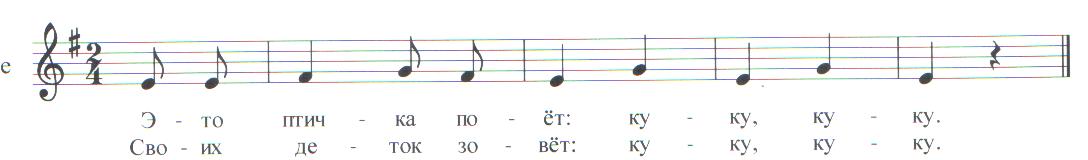 Состав: металлофон, дудочка, треугольник.Скок, скок, поскок(русская народная песня)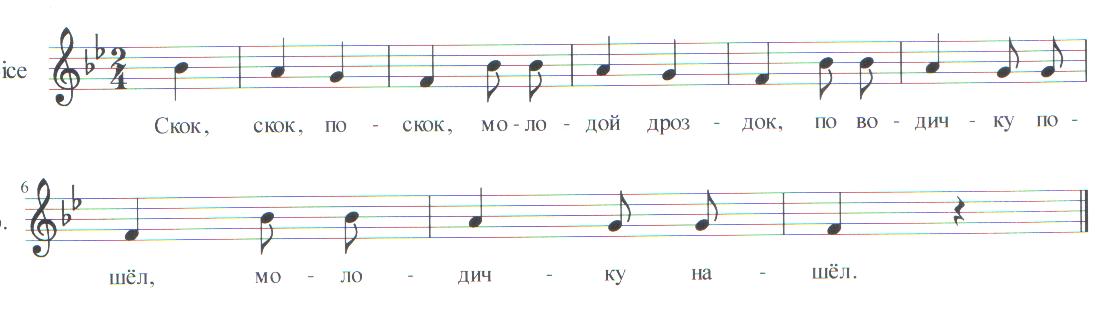 Состав: металлофон, бубен, падейра, маракасы, ложки, коробочка.Василёк(русская народная попевка)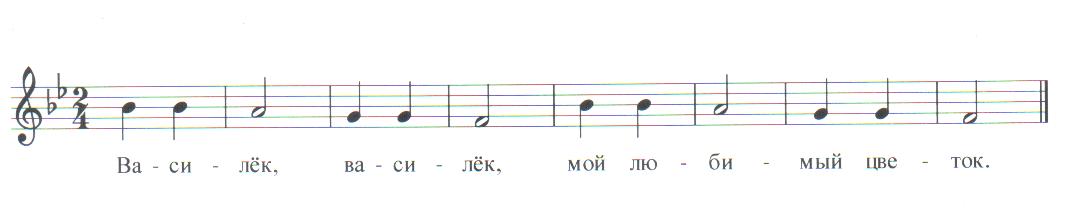 Состав: металлофон, бубен, падейра, маракасы, ложки, коробочка.У кота-воркота(русская народная попевка)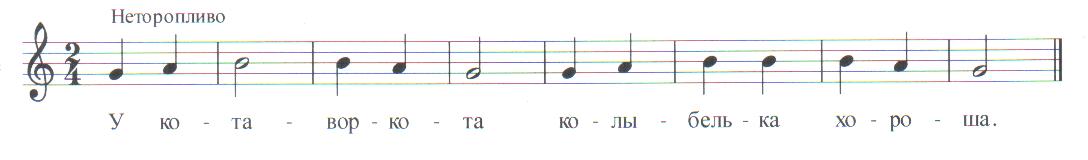 Состав: металлофон, бубен, падейра, маракасы, ложки, коробочка.Солнышко(русская народная попевка)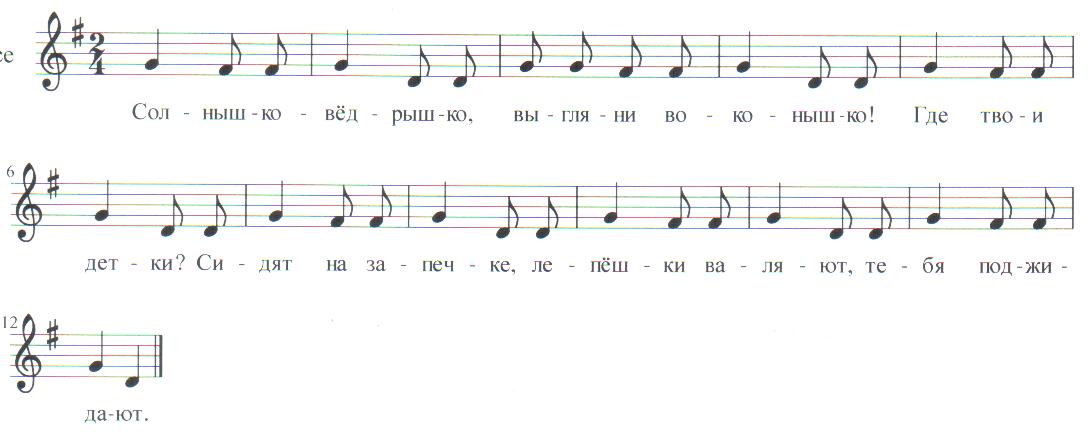 Состав: металлофон, дудочка, бубен, падейра, маракасы, ложки.ЧасыСостав: металлофон, треугольник, коробочка.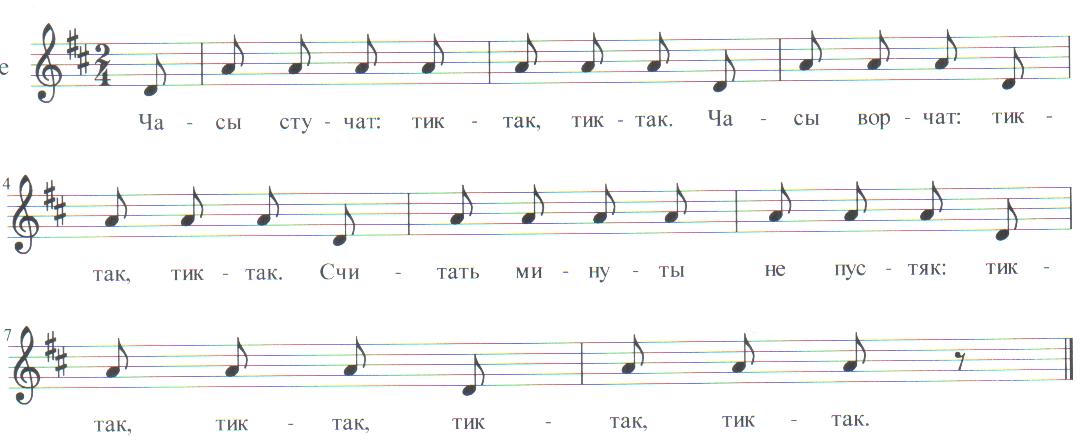 Гармошка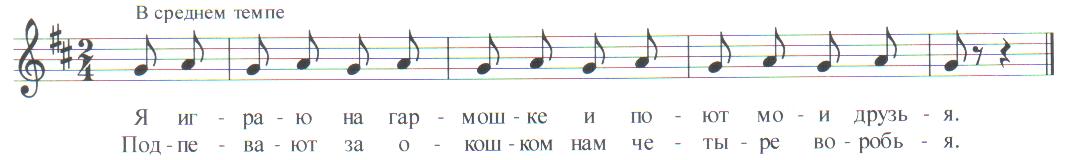 Состав: триола, гармошка, бубен, падейра, ложки, коробочка.Лиса(русская народная попевка)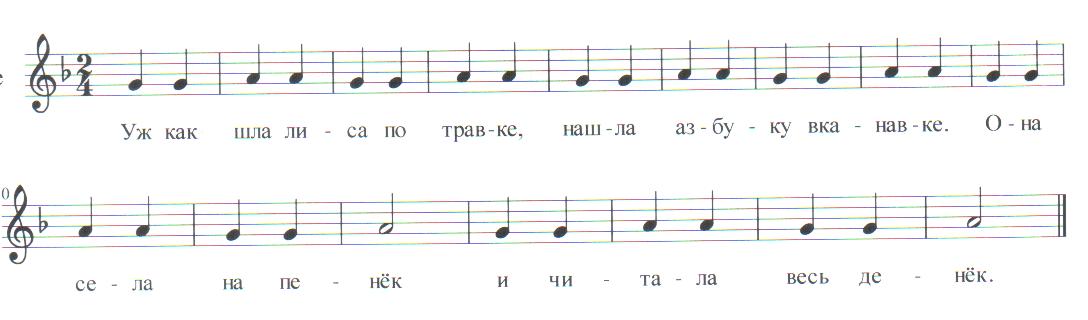 Состав: металлофон, треугольник, маракасы.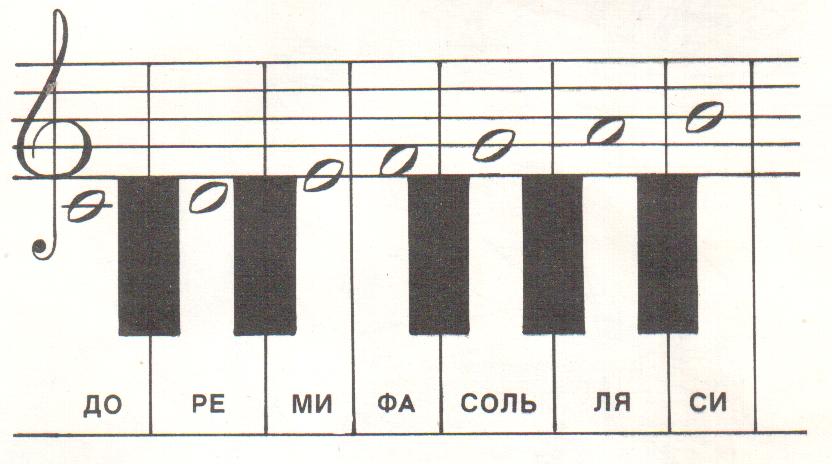 Бубен с погремушкой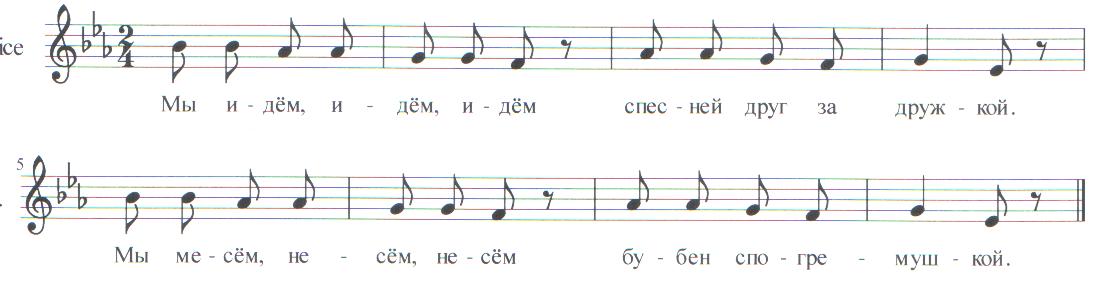 Состав: металлофон, бубен, падейра, ложки, коробочка.Комар баню топил 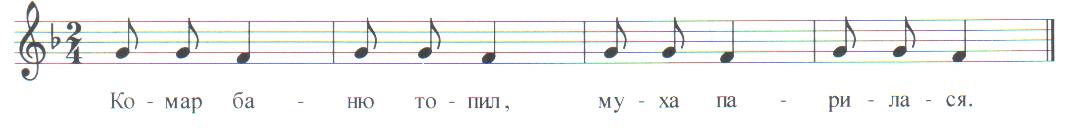 Состав: металлофон, бубен, падейра, ложки, коробочка.Кошку грамоте учили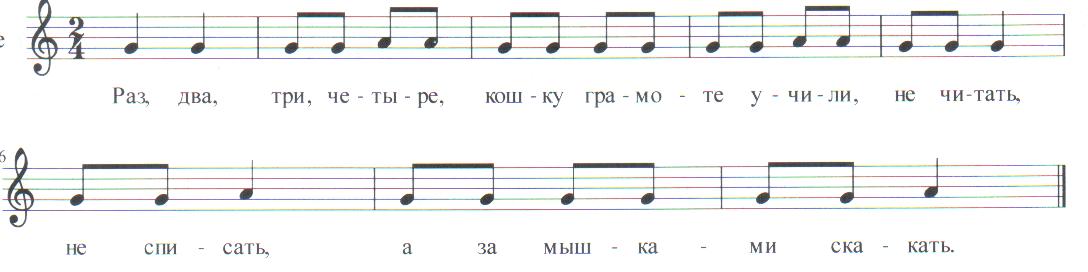 Состав: металлофон, бубен, падейра, ложки, коробочка.Ко-ко, курочка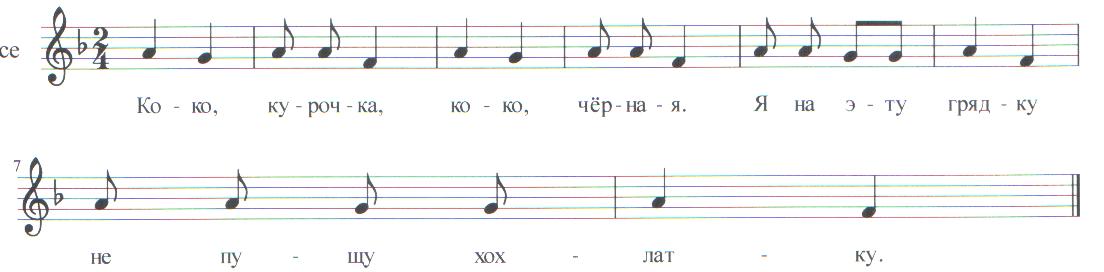 Состав: металлофон, бубен, падейра, ложки, коробочка.Серые гуси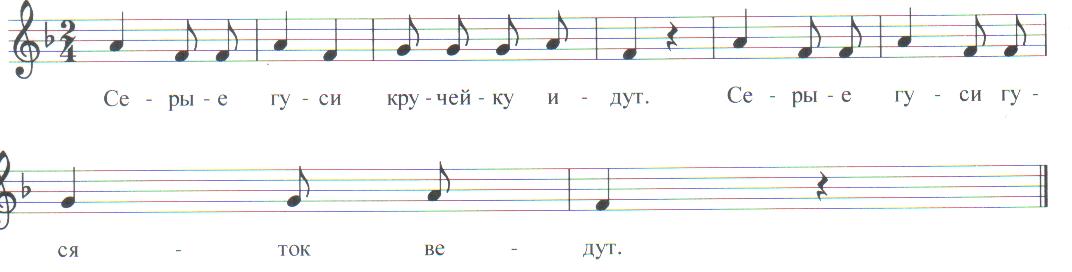 Состав: металлофон, бубен, падейра, ложки, коробочка.Божия коровка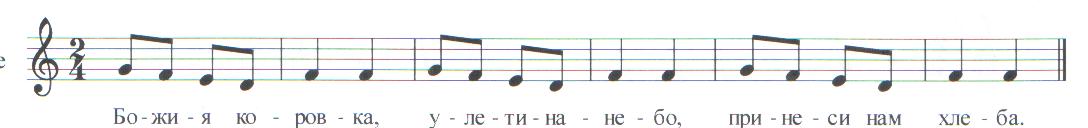 Состав: металлофон, треугольник, маракасы.ПчёлкиСостав: металлофон, треугольник, маракасы.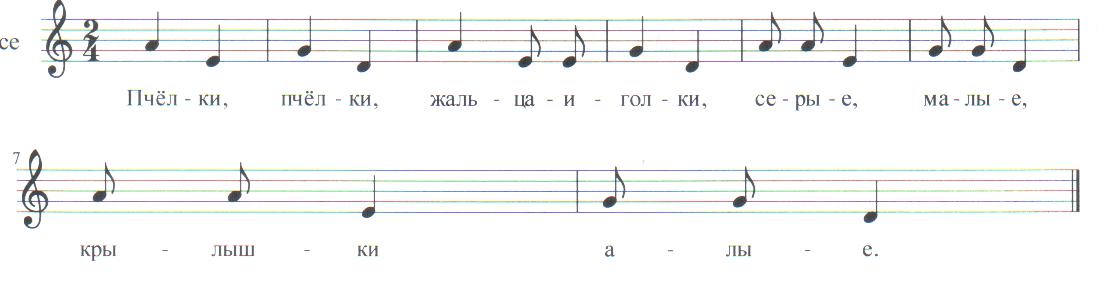 Зайчик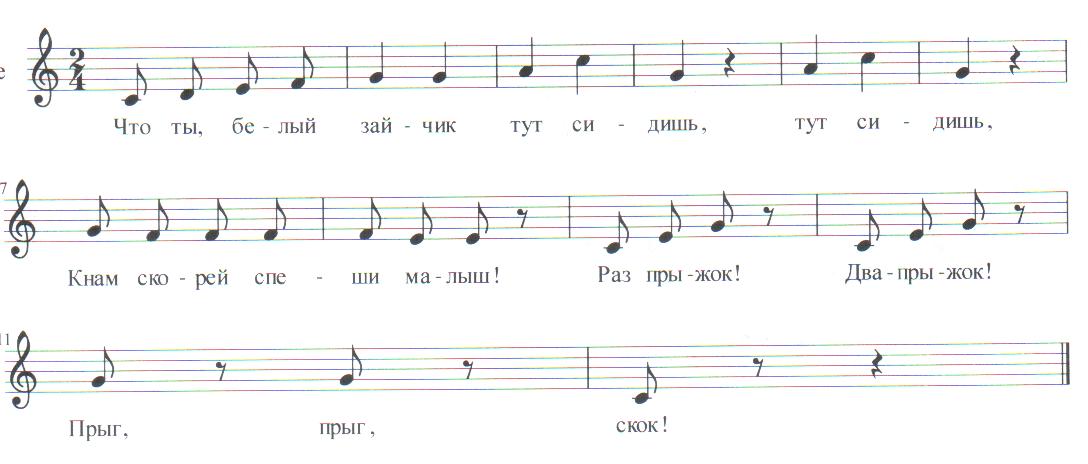 Состав: металлофон, бубен, падейра, ложки, коробочка.Жил на свете комарочек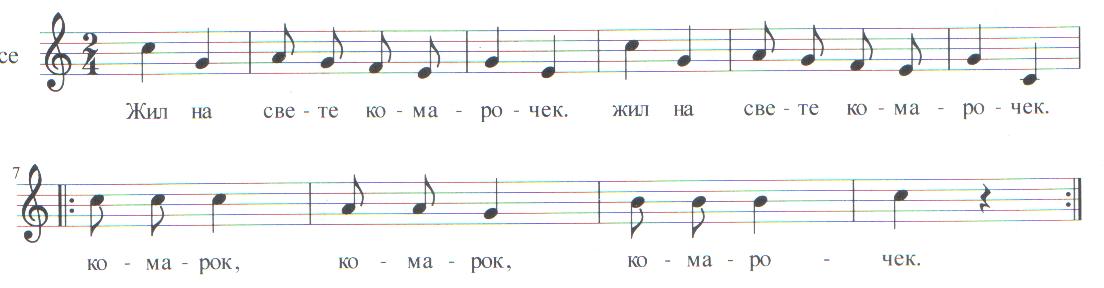 Состав: металлофон, бубен, падейра, ложки, коробочка.Савка и Гришка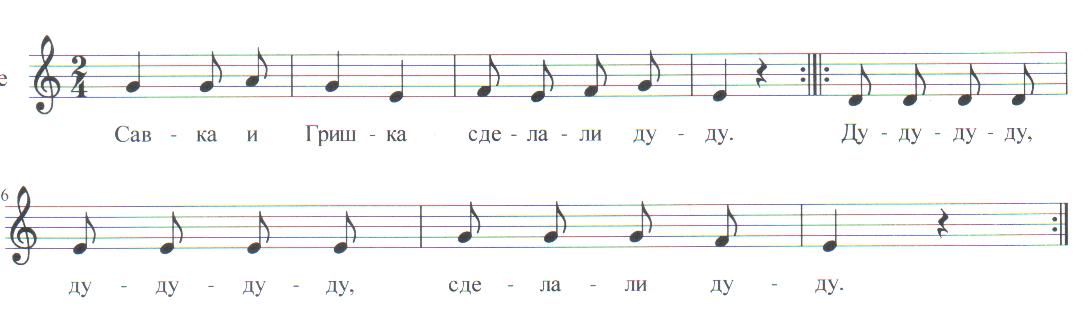 Состав: металлофон, бубен, падейра, ложки, коробочка.Барабанщик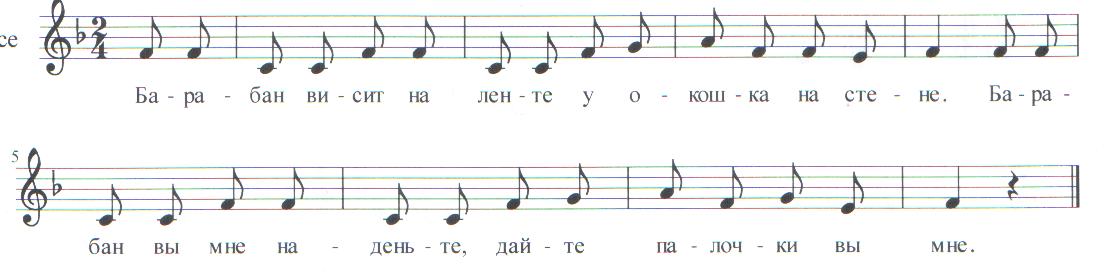 Состав: металлофон, барабан.Баю, баю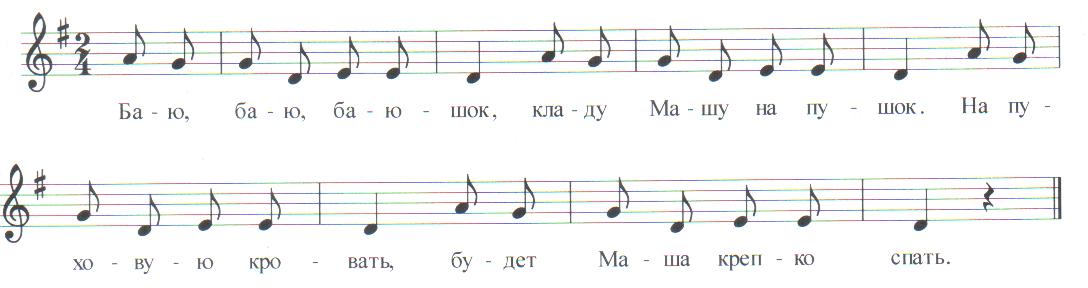 Состав: металлофон, треугольник.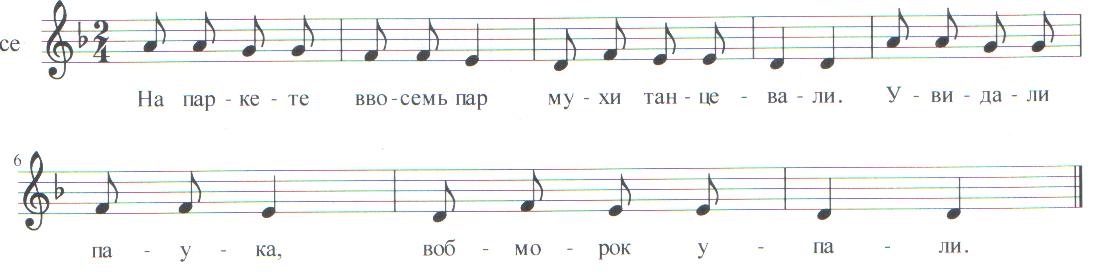 Состав: металлофон, бубен, падейра, ложки, коробочка.Сорока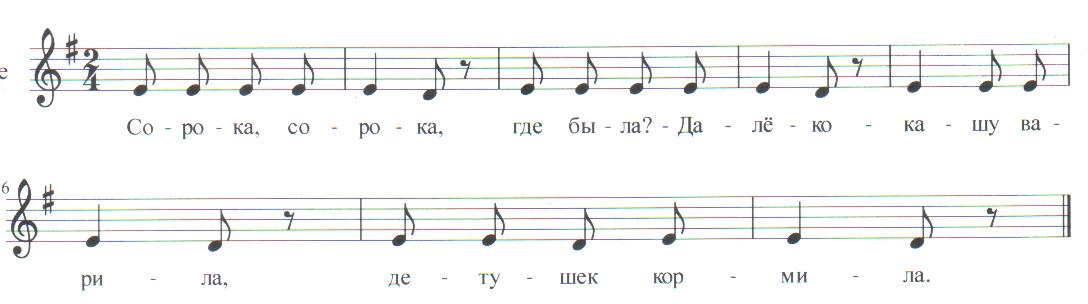 Состав: металлофон, треугольник, коробочка, маракасы.Блины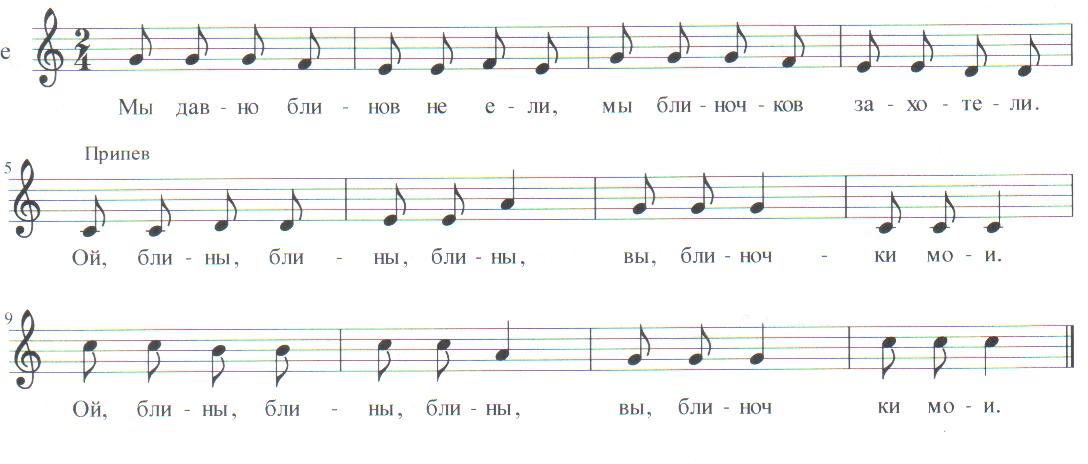 Состав: металлофон, бубен, падейра, ложки, коробочка.Спи, мой мишка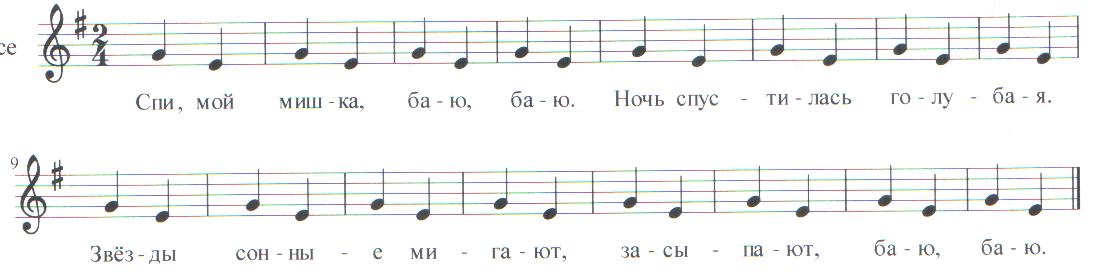 Состав: металлофон, треугольник.Я куплю себе дуду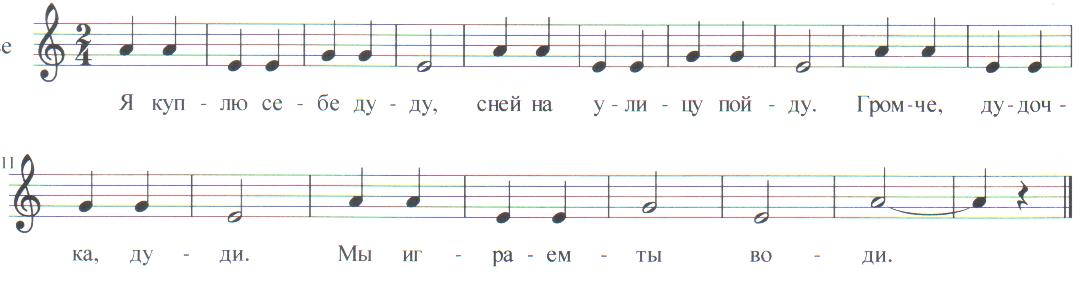 Состав: металлофон, дудочка, бубен, падейра, ложки, коробочка.